"Serie van 5 met Samenhang" 2017	FOTO 1Fotoclub, -kring, -vereniging:Bondlidmaatschapsnummer:Naam:	Adres:	Postcode & Plaats:	Telefoonnr.:	E-mail:	"Serie van 5 met Samenhang" 2017	FOTO 2Fotoclub, -kring, -vereniging:Bondlidmaatschapsnummer:Naam:	Adres:	Postcode & Plaats:	Telefoonnr.:	E-mail:	"Serie van 5 met Samenhang" 2017	FOTO 3Fotoclub, -kring, -vereniging:Bondlidmaatschapsnummer:Naam:	Adres:	Postcode & Plaats:	Telefoonnr.:	E-mail:	"Serie van 5 met Samenhang" 2017	FOTO 4Fotoclub, -kring, -vereniging:Bondlidmaatschapsnummer:Naam:	Adres:	Postcode & Plaats:	Telefoonnr.:	E-mail:	"Serie van 5 met Samenhang" 2017	FOTO 5Fotoclub, -kring, -vereniging:Bondlidmaatschapsnummer:Naam:	Adres:	Postcode & Plaats:	Telefoonnr.:	E-mail:	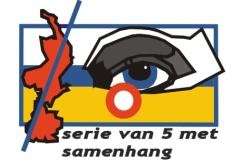 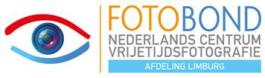 Afdelingsfotowedstrijd 2017"Serie van 5 met Samenhang”